Part Time Officer Reports International Students’ OfficerBAME Officer Vacant positionLGBTQ+ Officer Mature Students’ OfficerVacant position


Student Disability OfficerSustainability OfficerWelfare OfficerNo report receivedWomen’s OfficerOfficer Name: Samuel KyeiRole: International Students’ OfficerDate of report: 17/02/20Date of report: 17/02/20What work have you been undertaking towards your objectives since the last meeting? Please limit this to 5 items. Joined new International Students at their Induction eventEngaged with some international students through events organised by the African-Caribbean SocietySecured a team-membership role on a major event for international Students which is being organised by the international experience team for this semester.Signposted some international students to some clubs and societiesWhat work have you been undertaking towards your objectives since the last meeting? Please limit this to 5 items. Joined new International Students at their Induction eventEngaged with some international students through events organised by the African-Caribbean SocietySecured a team-membership role on a major event for international Students which is being organised by the international experience team for this semester.Signposted some international students to some clubs and societiesWhat progress have you made on actions you have been mandated by Student Council to carry out?n/aWhat progress have you made on actions you have been mandated by Student Council to carry out?n/aList up to 5 other duties of note have you been carrying out within your role and state how has this been benefitting students.Planning a workshop on essay writing to benefit both international and home students’ academic development.Planning a salsa dance competition, reggae and Hip-pop night for both international and home students to help students engage and socialise to enrich network and improve wellbeing.Planning free games night for International Students to have fun and improve mental health.Engaging international students through WhatsApp and Facebook groups to get information across and receiving concernsList up to 5 other duties of note have you been carrying out within your role and state how has this been benefitting students.Planning a workshop on essay writing to benefit both international and home students’ academic development.Planning a salsa dance competition, reggae and Hip-pop night for both international and home students to help students engage and socialise to enrich network and improve wellbeing.Planning free games night for International Students to have fun and improve mental health.Engaging international students through WhatsApp and Facebook groups to get information across and receiving concernsWhat are the 5 key tasks you aim to get done before the next meeting?Complete the initial planning of the workshop event.Complete the first phase of the dance competition by meeting with mentor.Complete the free games night event organisation and give out the set -date.Meet with the international experience team to discuss these events for their support in publicity. What are the 5 key tasks you aim to get done before the next meeting?Complete the initial planning of the workshop event.Complete the first phase of the dance competition by meeting with mentor.Complete the free games night event organisation and give out the set -date.Meet with the international experience team to discuss these events for their support in publicity. What, in particular, do you want to draw to Student Council’s attention?  (This might include events/activities you’re planning, feedback from meetings you’ve attended or something you’d like Student Council to discuss or debate, for instance).Salsa Dance Competition, Reggae and Hip-Pop Night – date yet to be confirmedEssay writing workshop – date yet to be confirmedGames night – date yet to be confirmedWhat, in particular, do you want to draw to Student Council’s attention?  (This might include events/activities you’re planning, feedback from meetings you’ve attended or something you’d like Student Council to discuss or debate, for instance).Salsa Dance Competition, Reggae and Hip-Pop Night – date yet to be confirmedEssay writing workshop – date yet to be confirmedGames night – date yet to be confirmedOfficer Name: James GouldRole: LGBTQ+ OfficerDate of report: 17/02/2020Date of report: 17/02/2020What work have you been undertaking towards your objectives since the last meeting? Please limit this to 5 items. Finalised LGBTQ+ History Month Events & PromotionsRan stall for Refreshers fairRan successful Debate and “Q and Gay” eventsDiscussions with FTOs on Ally Scheme pilotsLaunched “Train in Rainbow” campaignWhat work have you been undertaking towards your objectives since the last meeting? Please limit this to 5 items. Finalised LGBTQ+ History Month Events & PromotionsRan stall for Refreshers fairRan successful Debate and “Q and Gay” eventsDiscussions with FTOs on Ally Scheme pilotsLaunched “Train in Rainbow” campaignWhat progress have you made on actions you have been mandated by Student Council to carry out?All student email sent with details of events and dates for LGBTQ+ History MonthPromotional material sent outWhat progress have you made on actions you have been mandated by Student Council to carry out?All student email sent with details of events and dates for LGBTQ+ History MonthPromotional material sent outList up to 5 other duties of note have you been carrying out within your role and state how has this been benefitting students.Attended a meeting with MH, THB and representatives from Loco and LGBTQ+ Society around the implementation of LGBTQ+ Inclusivity trainingTailored “Train in Rainbow” campaign to include a set caption for a united messageSupport and inclusion of LGBTQ+ Society events in LGBTQ+ History Month line-upBuilding working relationships with student groupsList up to 5 other duties of note have you been carrying out within your role and state how has this been benefitting students.Attended a meeting with MH, THB and representatives from Loco and LGBTQ+ Society around the implementation of LGBTQ+ Inclusivity trainingTailored “Train in Rainbow” campaign to include a set caption for a united messageSupport and inclusion of LGBTQ+ Society events in LGBTQ+ History Month line-upBuilding working relationships with student groupsWhat are the 5 key tasks you aim to get done before the next meeting?Finish all LGBTQ+ History Month eventsPublic post thanking and recognising student groups involved in LGBTQ+ History MonthArrange meeting with LGBTQ+ staff network, LGBTQ+ Society committee and PTOs to discuss student ally scheme plansWhat are the 5 key tasks you aim to get done before the next meeting?Finish all LGBTQ+ History Month eventsPublic post thanking and recognising student groups involved in LGBTQ+ History MonthArrange meeting with LGBTQ+ staff network, LGBTQ+ Society committee and PTOs to discuss student ally scheme plansWhat, in particular, do you want to draw to Student Council’s attention?  (This might include events/activities you’re planning, feedback from meetings you’ve attended or something you’d like Student Council to discuss or debate, for instance).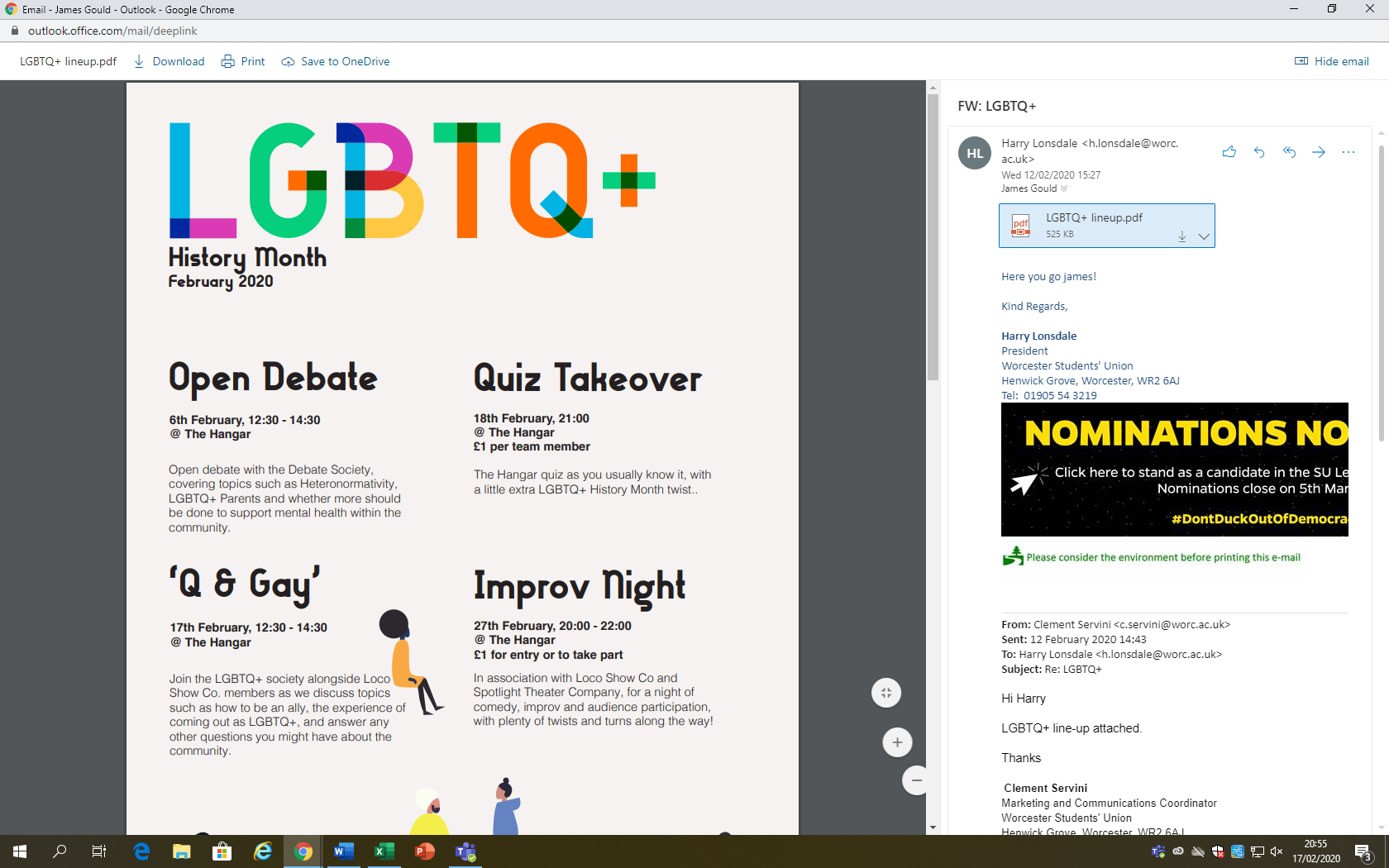 >This is happening in the next few hours! What, in particular, do you want to draw to Student Council’s attention?  (This might include events/activities you’re planning, feedback from meetings you’ve attended or something you’d like Student Council to discuss or debate, for instance).>This is happening in the next few hours! Officer Name: Nadine BaxterRole: Disability officerDate of report: 17/02/2020Date of report: 17/02/2020What work have you been undertaking towards your objectives since the last meeting? Please limit this to 5 items. Working towards a disability meet and greet to encourage disability sport.Finally had a meeting with BSL chair after it being cancelled before Christmas.Mike wants to make an inclusive night out video to share across social media ( working with loco)What work have you been undertaking towards your objectives since the last meeting? Please limit this to 5 items. Working towards a disability meet and greet to encourage disability sport.Finally had a meeting with BSL chair after it being cancelled before Christmas.Mike wants to make an inclusive night out video to share across social media ( working with loco)What progress have you made on actions you have been mandated by Student Council to carry out?Working alongside Mike Harris for the Disability sport meeting. The date is set for the 24th February at the hanger.What progress have you made on actions you have been mandated by Student Council to carry out?Working alongside Mike Harris for the Disability sport meeting. The date is set for the 24th February at the hanger.List up to 5 other duties of note have you been carrying out within your role and state how has this been benefitting students.List up to 5 other duties of note have you been carrying out within your role and state how has this been benefitting students.What are the 5 key tasks you aim to get done before the next meeting?Have a meeting with the committee of BSL to discuss plans for next year and how to keep everyone involved. As the society only use online courses.What are the 5 key tasks you aim to get done before the next meeting?Have a meeting with the committee of BSL to discuss plans for next year and how to keep everyone involved. As the society only use online courses.What, in particular, do you want to draw to Student Council’s attention?  (This might include events/activities you’re planning, feedback from meetings you’ve attended or something you’d like Student Council to discuss or debate, for instance).What, in particular, do you want to draw to Student Council’s attention?  (This might include events/activities you’re planning, feedback from meetings you’ve attended or something you’d like Student Council to discuss or debate, for instance).Officer Name: Claudia GutierrezRole: Sustainability OfficerDate of report: 17 February 2020Date of report: 17 February 2020What work have you been undertaking towards your objectives since the last meeting? Please limit this to 5 items. Organised meetings with Aramark in order to discuss the reusable lunch box schemeJoined UK Student Climate network What work have you been undertaking towards your objectives since the last meeting? Please limit this to 5 items. Organised meetings with Aramark in order to discuss the reusable lunch box schemeJoined UK Student Climate network What progress have you made on actions you have been mandated by Student Council to carry out?What progress have you made on actions you have been mandated by Student Council to carry out?List up to 5 other duties of note have you been carrying out within your role and state how has this been benefitting students.By undertaking a meeting with Aramark (university catering services) I have managed to move my reusable lunch box project one step closer to its execution. Once the project takes off, students will have the opportunity to become more sustainable and help the environment while saving money. During last month, I met with first year students who were in charge of organising Go Green Week. Even though they ran the majority of the activities, I’ve managed to heavily promote the event and essentially help the SU team to run the activities on Wednesday. Joined UK Student Climate network List up to 5 other duties of note have you been carrying out within your role and state how has this been benefitting students.By undertaking a meeting with Aramark (university catering services) I have managed to move my reusable lunch box project one step closer to its execution. Once the project takes off, students will have the opportunity to become more sustainable and help the environment while saving money. During last month, I met with first year students who were in charge of organising Go Green Week. Even though they ran the majority of the activities, I’ve managed to heavily promote the event and essentially help the SU team to run the activities on Wednesday. Joined UK Student Climate network What are the 5 key tasks you aim to get done before the next meeting?One cup night Schedule another meeting with Aramark Take part in Worcester Litter PickSchedule meeting with Katy Boom in order to find how we can promote green volunteering opportunities to students What are the 5 key tasks you aim to get done before the next meeting?One cup night Schedule another meeting with Aramark Take part in Worcester Litter PickSchedule meeting with Katy Boom in order to find how we can promote green volunteering opportunities to students What, in particular, do you want to draw to Student Council’s attention?  (This might include events/activities you’re planning, feedback from meetings you’ve attended or something you’d like Student Council to discuss or debate, for instance).Lunch box schemeWhat, in particular, do you want to draw to Student Council’s attention?  (This might include events/activities you’re planning, feedback from meetings you’ve attended or something you’d like Student Council to discuss or debate, for instance).Lunch box schemeOfficer Name: Alia MoorhouseRole: Women’s OfficerDate of report: 18/02/2020Date of report: 18/02/2020What work have you been undertaking towards your objectives since the last meeting? Please limit this to 5 items. Focusing on the Women’s week in marchWhat work have you been undertaking towards your objectives since the last meeting? Please limit this to 5 items. Focusing on the Women’s week in marchWhat progress have you made on actions you have been mandated by Student Council to carry out?N/aWhat progress have you made on actions you have been mandated by Student Council to carry out?N/aList up to 5 other duties of note have you been carrying out within your role and state how has this been benefitting students.Setting up a showcase event Helping write and run the quiz Investigating appropriate charities for these eventsList up to 5 other duties of note have you been carrying out within your role and state how has this been benefitting students.Setting up a showcase event Helping write and run the quiz Investigating appropriate charities for these eventsWhat are the 5 key tasks you aim to get done before the next meeting?Finish the planning of women’s week and then having it run during marchWhat are the 5 key tasks you aim to get done before the next meeting?Finish the planning of women’s week and then having it run during marchWhat, in particular, do you want to draw to Student Council’s attention?  (This might include events/activities you’re planning, feedback from meetings you’ve attended or something you’d like Student Council to discuss or debate, for instance).Women’s week quiz Women’s ShowcaseWomen’s Week KaraokeAll in marchWhat, in particular, do you want to draw to Student Council’s attention?  (This might include events/activities you’re planning, feedback from meetings you’ve attended or something you’d like Student Council to discuss or debate, for instance).Women’s week quiz Women’s ShowcaseWomen’s Week KaraokeAll in march